別紙様式第15号（第16条関係） 財務(支)局長殿届出者	住	所（日本産業規格Ａ４）年	月	日(郵便番号	－	)電話番号（	)	－商号又は名称氏	名法人の代表者の住所及び氏名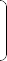 法定代理人の住所及び氏名、商号又は名称法定代理人の代表者の住所及び氏名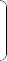 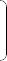 （登録番号	）卸売販売業商号等変更届出書次の事項について変更しましたので、たばこ事業法第21条において準用する第15条の規定により届け出ます。受付年月日：	年	月	日変年月更日変更に係係る事項変理更の由変年月更日変更前変更後変理更の由年月日年月日年月日